АДМИНИСТРАЦИЯЗАКРЫТОГО АДМИНИСТРАТИВНО-ТЕРРИТОРИАЛЬНОГО ОБРАЗОВАНИЯ СОЛНЕЧНЫЙПОСТАНОВЛЕНИЕО ВНЕСЕНИИ ИЗМЕНЕНИЙ И ДОПОЛНЕНИЙ В МУНИЦИПАЛЬНУЮ ПРОГРАММУ ЗАТО СОЛНЕЧНЫЙ ТВЕРСКОЙ ОБЛАСТИ «КУЛЬТУРА ЗАТО СОЛНЕЧНЫЙ» НА 2015-2017 ГОДЫВ соответствии со статьей 179 Бюджетного кодекса Российской Федерации и Решением Думы ЗАТО Солнечный от 11.07.2013 № 138-4 «Положение о бюджетном процессе в ЗАТО Солнечный Тверской области», администрация ЗАТО СолнечныйПОСТАНОВЛЯЕТ:Внести в муниципальную программу ЗАТО Солнечный Тверской области «Культура ЗАТО Солнечный» на 2015 - 2017 годы, утвержденную постановлением администрации ЗАТО Солнечный от 28.12.2015г. № 291 следующие изменения и дополнения:в паспорте Программы слова «26 141,13 тыс. руб.» заменить словами «26 313,58 тыс. руб.», слова «9 775,47 тыс. руб.» заменить словами «9 947,92 тыс. руб.», слова «7 651,36 тыс. руб.» заменить словами «7 823,81 тыс. руб.»;в пункте 18 слова «20 756,16 тыс. руб.» заменить словами «20 928,61 тыс. руб.»; таблицу 1 изложить в новой редакции:Приложение 1 к муниципальной программе ЗАТО Солнечный Тверской области «Культура ЗАТО Солнечный» на 2015 - 2017 годы изложить в новой редакции, согласно приложению 1 к настоящему ПостановлениюНастоящее Постановление вступает в силу с даты подписания и подлежит официальному опубликованию и размещению на сайте администрации ЗАТО Солнечный.Глава администрации ЗАТО Солнечный                                                           В.А. ПетровПриложение № 1к Постановлению администрации ЗАТО Солнечныйот 29.04.2016г. № 66Характеристика муниципальной программы ЗАТО Солнечный Тверской области«Культура ЗАТО Солнечный»на 2015-2017 годыПринятые сокращенияПрограмма-муниципальная программа ЗАТО Солнечный;Подпрограмма - подпрограмма муниципальной программы ЗАТО Солнечный29.04.2016г.ЗАТО Солнечный№ 66№ п/пЗадачи ПодпрограммыПо годам реализации Муниципальной программыПо годам реализации Муниципальной программыПо годам реализации Муниципальной программыВсего,Тыс. руб.№ п/пЗадачи Подпрограммы2015 год2016 год2017 год1234561Задача 1 1 316,181 620,941 606,454 543,572Задача 2 5 157,636 202,875 024,5416 385,04Итого, тыс. руб.Итого, тыс. руб.6 473,817 823,816 630,9920 928,61Коды бюджетной классификацииКоды бюджетной классификацииКоды бюджетной классификацииКоды бюджетной классификацииКоды бюджетной классификацииКоды бюджетной классификацииКоды бюджетной классификацииКоды бюджетной классификацииКоды бюджетной классификацииКоды бюджетной классификацииКоды бюджетной классификацииКоды бюджетной классификацииКоды бюджетной классификацииКоды бюджетной классификацииЦели программы, подпрограммы, задачи подпрограммы, мероприятия (административные мероприятия) подпрограммы и их показателиЕд.изм.Годы реализации программыГоды реализации программыГоды реализации программыЦелевое (суммарное) значение показателяЦелевое (суммарное) значение показателяразделразделподразделподразделКлассификация целевой статьи расхода бюджетаКлассификация целевой статьи расхода бюджетаКлассификация целевой статьи расхода бюджетаКлассификация целевой статьи расхода бюджетаКлассификация целевой статьи расхода бюджетаКлассификация целевой статьи расхода бюджетаКлассификация целевой статьи расхода бюджетаКлассификация целевой статьи расхода бюджетаКлассификация целевой статьи расхода бюджетаКлассификация целевой статьи расхода бюджетаЦели программы, подпрограммы, задачи подпрограммы, мероприятия (административные мероприятия) подпрограммы и их показателиЕд.изм.201520162017значениеГод достижения12345678910111213141516181920212200000500000000Программа «Развитие культуры ЗАТО Солнечный Тверской области» на 2015-2017 годыТыс. руб.7 896,409 947,928 469,2626 313,582017Цель «Создание условий для повышения качества и разнообразия услуг, предоставляемых в сфере культуры и искусства, удовлетворение потребностей в развитии и реализации культурного и духовного потенциала каждой личности»ххххххПоказатель 1 «Уровень удовлетворенности населения ЗАТО Солнечный культурной жизнью»%78%80%80%80%2017Показатель 2 «Количество муниципальных услуг в сфере культуры предоставляемых муниципальными учреждениями культуры ЗАТО Солнечный»единиц141618182017Показатель 3 «Отношение средней заработной платы работников учреждений культуры к средней заработной плате по Тверской области»%73,2%82,4%91,2%91,2%201700000510000000 Подпрограмма 1 «Сохранение и развитие культурного потенциала ЗАТО Солнечный»Тыс. руб.6 473,817 823,236 630,9920 928,61201708000510100000Задача 1 «Сохранение и развитие библиотечного дела»Тыс. руб.1 316,181 620,941 606,454 543,572017Показатель «Количество посещений библиотеки на 1000 человек населения»единиц95210001000100020170801051012001ДМероприятие 1.001 «Библиотечное обслуживание населения»Тыс. руб.1 194,981 474,441 485,954 155,372017Показатель 1 «Количество зарегистрированных пользователей муниципальных библиотек»единиц57058058058020170801051012002ДМероприятие 1.002 «Комплектование библиотечных фондов»Тыс. руб.120,50146,50120,50387,502017Показатель 1 «Количество экземпляров новых поступлений в библиотечный фонд на 1000 человек населения»единиц35337037037020170801051015144ПМероприятие 1.003 Комплектование книжных фондов библиотек муниципальных образованийТыс. руб.0,70000,702015Показатель 1 «Количество приобретенных книг»единиц2002201508000510200000Задача 2 «Поддержка непрофессионального искусства и народного творчества»Тыс. руб.5 157,636 202,875 024,5416 385,042017Показатель «Уровень удовлетворенности населения, оказываемыми услугами культурно-досуговыми учреждениями»%78%80%80%80%20170801051022003ДМероприятие 2.001 «Обеспечение деятельности культурно – досуговых муниципальных учреждений»Тыс. руб.5 128,276 188,574 992,8416 309,682017Показатель 1 «Количество посещений мероприятий культурно-досугового учреждения на 1000 человек населения»единиц62806349634963492017Административное мероприятие 2.002 «Создание условий для занятий творческой деятельностью на непрофессиональной основе»Да/нетдададаххПоказатель 1 «Число лиц, занимающихся в муниципальном культурно-досуговом учреждении творческой деятельностью на непрофессиональной основе»единиц17018519519520170801051022004ДМероприятие 2.003 «Профессиональная переподготовка и повышение квалификации специалистов сферы «Культуры»Тыс. руб.29,3614,3031,7075,362017Показатель 1 «Количество специалистов, повысивших свою квалификацию в общей численности работников отрасли «Культура»Единиц1225201700000520000000Подпрограмма 2 «Реализация социально значимых проектов в сфере культуры»Тыс. руб.1 422,592 124,111 838,265 378,96201708000520100000Задача 1 «Обеспечение многообразия художественной, творческой жизни ЗАТО Солнечный»Тыс. руб.1 303,991 485,001 208,633 997,622017Показатель «Количество мероприятий, проведенных муниципальными учреждениями культуры»Единиц10511011533020170801052012001БМероприятие 1.001 «Организация и проведение социально значимых федеральных, региональных, муниципальных мероприятий и проектов»Тыс. руб.1 303,991 485,001 208,633 997,622017Показатель 1 «Удельный вес населения, участвующего в культурно-досуговых мероприятиях, проводимых муниципальными учреждениями культуры»%5,6%5,8%6,0%6,0%2017Административное мероприятие 1.002 «Взаимодействие с правоохранительными органами по вопросам обеспечения правопорядка и безопасности при проведении мероприятий сферы культуры на территории ЗАТО Солнечный.»Да/нетдададаххПоказатель административного мероприятия «Доля мероприятий сферы культуры, проведенных во взаимодействии с правоохранительными органами»%100100100100х08010520200000Задача 2 «Укрепление и модернизация материально-технической базы муниципальных учреждений культуры ЗАТО Солнечный»Тыс. руб.118,6638,11629,631 387,342017Показатель 1 «Доля муниципальных учреждений культуры, находящихся в нормативном состоянии»%100100100100хПоказатель 2 «Доля муниципальных учреждений культуры, в которых приобретено новое оборудование»%505050100х0801052022001ЛМероприятие 2.001 «Проведение капитального ремонта, ремонт зданий и помещений муниципальных учреждений культуры ЗАТО Солнечный»Тыс. руб.0516,51500,001 016,512017Показатель 1 «Количество муниципальных учреждений культуры, в которых проведен капитальный ремонт, ремонт»Единиц011220170801052022003БМероприятие 2.003 «Проведение противопожарных мероприятий в муниципальных учреждениях культуры»Тыс. руб.118,60122,60129,63370,832017Показатель 1 «Количество муниципальных учреждений культуры, которые полностью соответствуют нормам и требованиям противопожарной безопасности»единиц22222017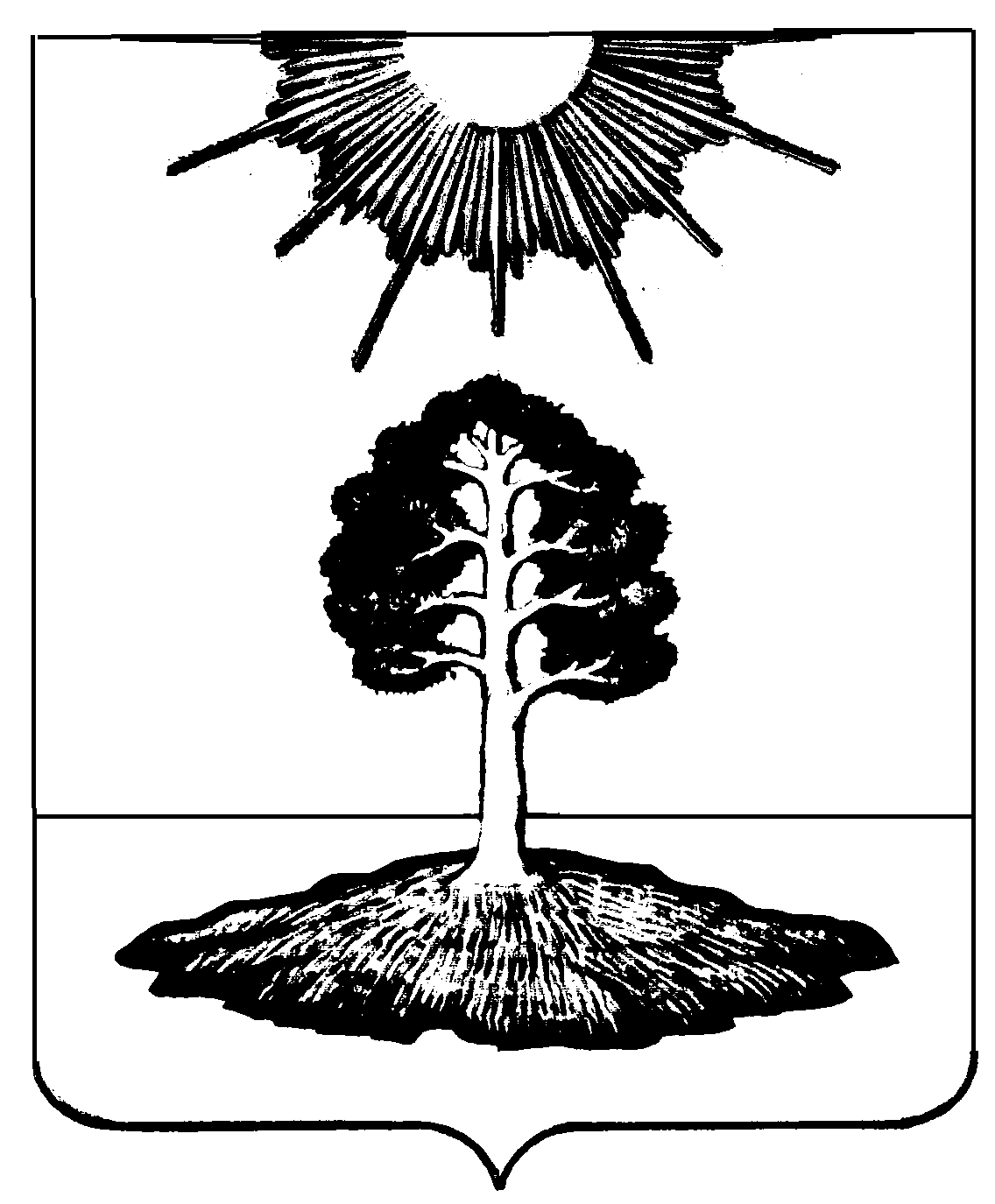 